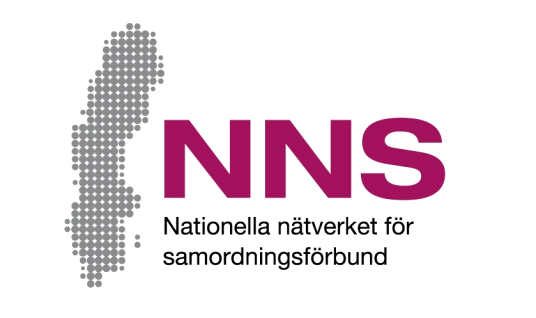 Magaca hawsha: [namn på aktiviteten]Sideen ku ogaaneynaa in ay wax soo hagaagayaan?Waxaad ka qeyb qaadatay hawl ururka isku duwiddu uu maalgelinayo. Waxaannu dooneynaa in aannu ogaanno sida aad u aragtay in taageerada aad hawsha ka heshay ay u shaqeyneysay. Ula jeeddadu waa in hawsha la sii hagaajiyo. Waannu soo dhaweyneynaa aragtiyahaaga!Foomka su’aaluhu wuxuu ka koobanyahay toban su’aalood. Isku day in sida ugu furan, uguna daacadsan ee suurta gal ah aad uga jawaabtid su’aalaha oo dhan. In su’aalaha laga jawaabo waa wax iskaa iyo haddii aad doontid ah, mana u baahnid in aad sabab ka bixisid haddii aad dooneysid in aadan ka jawaabin, haddii aad dooneysidna foomka ra’yi baaristaada isagoo cad ayaad dhiibi kartaa. Ra’yi baarista dib ugu soo celi baqshadda la socota. Si maldahan ayaa ra’yi baarista loo maareyn doonaa, dhammaan macluumaadka hawsha laga bixinayana waa kuwo aan aqoonsi lahayn. Waxay taasi ka dhigantahay in aan cid gaar ah la aqoonsan kareynin. 

Wixii su’aalo iyo aragtiyo ah ee ku aaddan foomka su’aalaha iyo sida jawaabaha ra’yi baarista leysugu geegeynayo kala xiriir:[Namn på kontaktperson]
[Kontaktpersonens funktion samt samordningsförbundets namn]
Taleefan: [telefonnummer], e-mail: [e-postadress]]

Jonas Wells
Horuumariyaha iyo mas’uulka calaamado bixiyayaasha NNS, Shabakadda Qaranka ee ururrada isku duwidda
Taleefan: 070-638 06 17, e-mail: jonas.wells@nnsfinsam.se
Marka laga reebo macluumaadka qoraalka ah ee diraasadda, waxaad fursad u heysataa in marka aad ka jawaabeysid ra’yi baarista aad su’aalo soo weydiisidWaad ku mahadsantahay ka qeyb qaadashadaada!Ka qeyb qaataha ra’yi baaristaWaxaannu ra’yi baarista ku dooneynaa in aannu ogaanno sida aad u aragtay in taageerada aad hawsha ka heshay ay u shaqeyneysay.Istallaab saar qaanadda sida ugu habboon u tilmaameysa ilaa inta aad waafaqsantahay su’aal walba.Su’aaluhu waxay ku saabsanyihiin ilaa inta aad u aragtay in:Taageerada lagu siiyay ay u nidaamsaneyd si dabooleysa baahidaadaAad saameyn ku lahayd oo aad heshay waqtigii aad u baahneydAy jirtay cid isku haysay kharashaadkaaga kala duduwan ee hey’adaha dowladdaAad dareentay in aad tallaab ahaan u dhawaatay suuqa shaqada/is biilid dhankaaga ahHaddii aad su’aasha 8 uga jawaabtay Haa waxaannu kaa codsaneynaa in aad ka jawaabtid su’aalaha 9 iyo 10 oo aad ka heli kartid bogga soo socda. 
Haddii aad su’aasha 8 uga jawaabtay Maya waad ka boodeysaa su’aalaha 9 iyo 10Kugu saabsan:Naag  Nin  Ma doonayo in aan ka jawaabo/ma jirto jawaab la dooran karo oo habboon Marnabasi dhif ahmararka qaarkoodbadanaaInta ugu badanGoor kasta11Taageero ma u heshay si faa’iido weyn kuu leh?Taageero ma u heshay si faa’iido weyn kuu leh?22Fursad ma u heshay in aad ka qeyb qaadatid oo aad wax ka goysid taageerada aad heleysid/heshay?Fursad ma u heshay in aad ka qeyb qaadatid oo aad wax ka goysid taageerada aad heleysid/heshay?33Taageerada ma heshay waqtigii 
aad u baahneyd?Taageerada ma heshay waqtigii 
aad u baahneyd?44Ma heshay qof ama koox aad ula laaban kartid su’aalahaaga iyo baahidaada?Ma heshay qof ama koox aad ula laaban kartid su’aalahaaga iyo baahidaada?Haa  Haa  Maya  Maya  Maya  Maaha haba yaraateeIlaa in yarQeyb ahaanIlaa qeyb weynIlaa qeyb aad u weynGebi ahaanba   5Taageerada aad heshay ma kaa caawisay in aad horuumarisid qaab aad xaaladdaada ku maareysid?    6Ma isu dareemeysaa in aad si inti hore ka badan diyaar u tahay in aad shaqeyn kartid ama waxbaran kartid?    7Shaqaaluhu ma dhawraa khibraddaada, aqoontaada iyo aragtiyahaaga?8Ma billawdeen qorsheyn ku aaddan waxa dhici doona
ka dib marka taageerada iminku ay istaagto?
     Haa Maya Ka qeyb qaataha ra’yi baarista, sii soco.Haddii aad su’aasha 8 ugu Haa uga jawaabtay waxaannu kaa codsaneynaa in aad halkan hoose uga jawaabtid su’aalaha 9 iyo 10.Ka qeyb qaataha ra’yi baarista, sii soco.Haddii aad su’aasha 8 ugu Haa uga jawaabtay waxaannu kaa codsaneynaa in aad halkan hoose uga jawaabtid su’aalaha 9 iyo 10.Ka qeyb qaataha ra’yi baarista, sii soco.Haddii aad su’aasha 8 ugu Haa uga jawaabtay waxaannu kaa codsaneynaa in aad halkan hoose uga jawaabtid su’aalaha 9 iyo 10.Ka qeyb qaataha ra’yi baarista, sii soco.Haddii aad su’aasha 8 ugu Haa uga jawaabtay waxaannu kaa codsaneynaa in aad halkan hoose uga jawaabtid su’aalaha 9 iyo 10.Ka qeyb qaataha ra’yi baarista, sii soco.Haddii aad su’aasha 8 ugu Haa uga jawaabtay waxaannu kaa codsaneynaa in aad halkan hoose uga jawaabtid su’aalaha 9 iyo 10.Ka qeyb qaataha ra’yi baarista, sii soco.Haddii aad su’aasha 8 ugu Haa uga jawaabtay waxaannu kaa codsaneynaa in aad halkan hoose uga jawaabtid su’aalaha 9 iyo 10.Ka qeyb qaataha ra’yi baarista, sii soco.Haddii aad su’aasha 8 ugu Haa uga jawaabtay waxaannu kaa codsaneynaa in aad halkan hoose uga jawaabtid su’aalaha 9 iyo 10.Ka qeyb qaataha ra’yi baarista, sii soco.Haddii aad su’aasha 8 ugu Haa uga jawaabtay waxaannu kaa codsaneynaa in aad halkan hoose uga jawaabtid su’aalaha 9 iyo 10.Ka qeyb qaataha ra’yi baarista, sii soco.Haddii aad su’aasha 8 ugu Haa uga jawaabtay waxaannu kaa codsaneynaa in aad halkan hoose uga jawaabtid su’aalaha 9 iyo 10.Ka qeyb qaataha ra’yi baarista, sii soco.Haddii aad su’aasha 8 ugu Haa uga jawaabtay waxaannu kaa codsaneynaa in aad halkan hoose uga jawaabtid su’aalaha 9 iyo 10.Ka qeyb qaataha ra’yi baarista, sii soco.Haddii aad su’aasha 8 ugu Haa uga jawaabtay waxaannu kaa codsaneynaa in aad halkan hoose uga jawaabtid su’aalaha 9 iyo 10.Ka qeyb qaataha ra’yi baarista, sii soco.Haddii aad su’aasha 8 ugu Haa uga jawaabtay waxaannu kaa codsaneynaa in aad halkan hoose uga jawaabtid su’aalaha 9 iyo 10.Ka qeyb qaataha ra’yi baarista, sii soco.Haddii aad su’aasha 8 ugu Haa uga jawaabtay waxaannu kaa codsaneynaa in aad halkan hoose uga jawaabtid su’aalaha 9 iyo 10.Ka qeyb qaataha ra’yi baarista, sii soco.Haddii aad su’aasha 8 ugu Haa uga jawaabtay waxaannu kaa codsaneynaa in aad halkan hoose uga jawaabtid su’aalaha 9 iyo 10.Ka qeyb qaataha ra’yi baarista, sii soco.Haddii aad su’aasha 8 ugu Haa uga jawaabtay waxaannu kaa codsaneynaa in aad halkan hoose uga jawaabtid su’aalaha 9 iyo 10. Maaha haba yaraatee Ilaa in yar  Ilaa in yar    Qeyb 
  ahaan   Qeyb 
  ahaanIlaa qeyb      weynIlaa qeyb      weynIlaa qeyb  
aad u weynIlaa qeyb  
aad u weynGebi     ahaanbaGebi     ahaanba9Ma jiryaa qorshe ku filan oo ku aaddan waxa dhici doona ka dib marka ay taageeradani 
dhammaato?
Ma jiryaa qorshe ku filan oo ku aaddan waxa dhici doona ka dib marka ay taageeradani 
dhammaato?
10Waxa la qorsheeyay ma la billaabi doonaa in waqti macquul ah 
gudihiis lagu billaabo?
Waxa la qorsheeyay ma la billaabi doonaa in waqti macquul ah 
gudihiis lagu billaabo?
